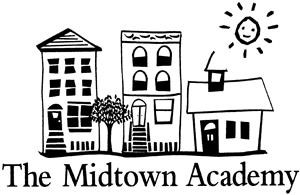 Kindergarten Supply List2022-20231 pack of pencils1 Pencil box or pencil pouch2 packs of 24 crayons2 packs of glue sticks5 expo markers1 pack of construction paper1 box of sandwich size Ziplock bags1 box of gallon size Ziplock bags2 bottles of hand sanitizer2 boxes of tissues2 Rolls of paper towels 1 pack of baby wipes1 pack of disinfectant wipes